Доронина				                  АвтобусДоронина				                  Автобускод для установки приложения «Умный транспорт»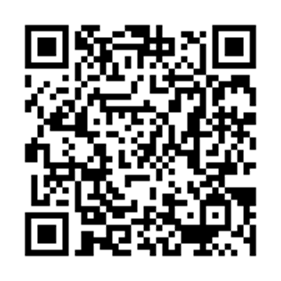 По регулируемым тарифам По регулируемым тарифам По регулируемым тарифам По регулируемым тарифам По регулируемым тарифам По регулируемым тарифам По регулируемым тарифам Номер маршрутаКонечная остановкаДНИВремя работыВремя работыРасчетное время отправления (интервал движения)Расчетное время отправления (интервал движения)5Ледовый дворецБудни5:00-23:5305:32, 05:52, 06:32, 06:42, 06:52, 07:02, 07:12, 07:22, 07:32, 07:42, 07:52, 08:12, 08:22, 08:32, 08:47, 09:12, 09:22, 09:32, 09:47, 10:02, 10:17, 10:32, 10:47, 11:02, 11:17, 11:32, 11:47, 12:02, 12:17, 12:32, 12:47, 13:02, 13:17, 13:32, 13:47, 14:02, 14:17, 14:32, 14:47, 15:02, 15:17, 15:32, 15:47, 16:02, 16:17, 16:32, 16:47, 17:02, 17:02, 17:17, 17:32, 17:47, 18:02, 18:17, 18:32, 18:47, 19:02, 19:17, 19:32, 19:47, 20:02, 20:17, 20:32, 20:47, 21:02, 21:17, 21:47, 22:02, 22:32, 23:02, 23:42, 23:52 05:32, 05:52, 06:32, 06:42, 06:52, 07:02, 07:12, 07:22, 07:32, 07:42, 07:52, 08:12, 08:22, 08:32, 08:47, 09:12, 09:22, 09:32, 09:47, 10:02, 10:17, 10:32, 10:47, 11:02, 11:17, 11:32, 11:47, 12:02, 12:17, 12:32, 12:47, 13:02, 13:17, 13:32, 13:47, 14:02, 14:17, 14:32, 14:47, 15:02, 15:17, 15:32, 15:47, 16:02, 16:17, 16:32, 16:47, 17:02, 17:02, 17:17, 17:32, 17:47, 18:02, 18:17, 18:32, 18:47, 19:02, 19:17, 19:32, 19:47, 20:02, 20:17, 20:32, 20:47, 21:02, 21:17, 21:47, 22:02, 22:32, 23:02, 23:42, 23:52 5Ледовый дворецВыходн5:50-23:3005:22, 06:02, 06:32, 06:50, 07:08, 07:26, 07:44, 08:02, 08:20, 08:38, 08:56, 09:14, 09:32, 09:50, 10:08, 10:26, 10:26, 10:44, 11:02, 11:20, 11:38, 11:56, 12:14, 12:32, 12:50, 13:08, 13:16, 13:44, 14:10, 14:20, 14:38, 14:56, 15:14, 15:32, 15:50, 16:08, 16:26, 16:26, 16:35, 16:44, 17:02, 17:20, 17:38, 17:56, 18:14, 18:32, 18:50, 19:08, 19:26, 19:44, 20:02, 20:20, 20:38, 20:58, 21:14, 21:32, 21:47, 22:02, 22:32, 23:0205:22, 06:02, 06:32, 06:50, 07:08, 07:26, 07:44, 08:02, 08:20, 08:38, 08:56, 09:14, 09:32, 09:50, 10:08, 10:26, 10:26, 10:44, 11:02, 11:20, 11:38, 11:56, 12:14, 12:32, 12:50, 13:08, 13:16, 13:44, 14:10, 14:20, 14:38, 14:56, 15:14, 15:32, 15:50, 16:08, 16:26, 16:26, 16:35, 16:44, 17:02, 17:20, 17:38, 17:56, 18:14, 18:32, 18:50, 19:08, 19:26, 19:44, 20:02, 20:20, 20:38, 20:58, 21:14, 21:32, 21:47, 22:02, 22:32, 23:028ГлавпочтамтБудни6:15-21:3006:15, 06:45, 07:20, 08:05, 08:35, 09:20, 09:50, 10:25, 12:05, 13:15, 13:45, 14:20, 15:35, 15:50, 16:25, 16:55, 17:35, 18:15, 18:40, 19:45, 20:5006:15, 06:45, 07:20, 08:05, 08:35, 09:20, 09:50, 10:25, 12:05, 13:15, 13:45, 14:20, 15:35, 15:50, 16:25, 16:55, 17:35, 18:15, 18:40, 19:45, 20:508ГлавпочтамтВыходн6:15-21:3006:45, 07:20, 08:05, 08:35, 09:20, 09:50, 10:25, 12:05, 13:15, 13:45, 14:20, 15:35, 15:50, 16:25, 16:55, 17:35, 18:15, 18:40, 19:45, 20:5006:45, 07:20, 08:05, 08:35, 09:20, 09:50, 10:25, 12:05, 13:15, 13:45, 14:20, 15:35, 15:50, 16:25, 16:55, 17:35, 18:15, 18:40, 19:45, 20:508ГлавпочтамтБудни лето6:15-21:3006:45, 07:20, 08:05, 08:35, 09:20, 09:50, 10:25, 12:05, 13:15, 13:45, 14:20, 15:35, 15:50, 16:25, 16:55, 17:35, 18:15, 18:40, 19:45, 20:5006:45, 07:20, 08:05, 08:35, 09:20, 09:50, 10:25, 12:05, 13:15, 13:45, 14:20, 15:35, 15:50, 16:25, 16:55, 17:35, 18:15, 18:40, 19:45, 20:508ГлавпочтамтВыходн лето6:15-21:3006:45, 07:20, 08:05, 08:35, 09:20, 09:50, 10:25, 12:05, 13:15, 14:20, 15:35, 15:50, 16:55, 17:35, 18:15, 18:40, 19:45, 20:5006:45, 07:20, 08:05, 08:35, 09:20, 09:50, 10:25, 12:05, 13:15, 14:20, 15:35, 15:50, 16:55, 17:35, 18:15, 18:40, 19:45, 20:5077АСельхозтехникаБудни6:30-21:3006:53, 07:23, 07:58, 08:23, 08:53, 09:28, 09:53, 10:23, 10:58, 11:23, 11:53, 12:28, 13:23, 13:53, 14:23, 15:23, 15:53, 16:23, 16:53, 17:23, 17:53, 18:23, 18:53, 19:23, 19:53, 20:38, 21:5306:53, 07:23, 07:58, 08:23, 08:53, 09:28, 09:53, 10:23, 10:58, 11:23, 11:53, 12:28, 13:23, 13:53, 14:23, 15:23, 15:53, 16:23, 16:53, 17:23, 17:53, 18:23, 18:53, 19:23, 19:53, 20:38, 21:5377АСельхозтехникаВыходн7:00-21:306:47, 7:37, 8:47, 9:27, 11:17, 12:17, 13:07, 14:12, 16:07, 17:07, 18:07, 19:076:47, 7:37, 8:47, 9:27, 11:17, 12:17, 13:07, 14:12, 16:07, 17:07, 18:07, 19:07По нерегулируемым тарифамПо нерегулируемым тарифамПо нерегулируемым тарифамПо нерегулируемым тарифамПо нерегулируемым тарифамПо нерегулируемым тарифамПо нерегулируемым тарифамПо нерегулируемым тарифамПо нерегулируемым тарифамПо нерегулируемым тарифамНомер маршрутаКонечная остановкаДНИВремя работыИнтервал движения (минуты)Интервал движения (минуты)Интервал движения (минуты)Интервал движения (минуты)Интервал движения (минуты)Интервал движения (минуты)13Районная поликлиникадо 9 ч:9-1111-1414-1616-20после 2013Районная поликлиникаБудни6:27-22:2710201020102013Районная поликлиникаСуббота6:27-21:5013261326132613Районная поликлиникаВоскрес:6:27-22:0720402040204021Ул.Трудадо 9 ч:9-1111-1414-1616-20после 2021Ул.ТрудаБудни6:20-22:0015301530151521Ул.ТрудаСуббота6:20-22:0015301530151521Ул.ТрудаВоскрес:6:40-21:2222442244222226Гимназиядо 10 ч:10-1111-1414-1515-21после 2126ГимназияБудни6:00-22:2771471471426ГимназияСуббота6:30-21:4891891891826ГимназияВоскрес:6:28-21:52142814281428Управление транспорта, связи и дорог Администрации города Ханты-Мансийска, г. Ханты-Мансийск, ул. Мира 34, каб. 135 и 134, тел. (3467)39-39-07Отдела государственного автодорожного надзора по ХМАО – Югре, г: Ханты-Мансийск, ул: Шевченко 36А, тел: (3467) 32-64-60МО МВД России «Ханты-Мансийский» г. Ханты-Мансийск, ул. Дзержинского дом 11, телефоны дежурной части (3467) 398-104, 398-103, 102 и 112